Нашата мисия: Областна дирекция "Земеделие" – гр. Стара Загора подпомага министъра на земеделието и храните при провеждане на държавната политика в сферата на земеделието, както и при прилагане на общата селскостопанска политика на Европейския съюз на територията на област Стара Загора.нашата визия: Областна дирекция "Земеделие" – гр. Стара Загора – компетентна администрация, работеща с лице към хората.нашите принципи: законност, откритост и достъпност, отговорност и отчетност, ефективност, субординация и координация, предвидимост, обективност и безпристрастност.нашата СТРАТЕГИЧЕСКА ЦЕЛ: нЕПРЕКЪСНАТО уСЪВЪРШЕНСТВАНЕ.нашите ОПЕРАТИВНИ ЦЕЛИ:подобряване достъпа до административни услуги и повишаване на тяхното качеството;улесняване на граждани и юридически лица при получаване на информация за предлаганите видове административни услуги, необходимите заявления /по образец/ и регламентирани срокове;предоставяне на професионална консултация;активно участие на потребителите в административния процес;обратна връзка с потребителите на услуги.УВАЖАЕМИ ПОТРЕБИТЕЛИ НА АДМИНИСТРАТИВНИ УСЛУГИ,ВИЕ СТЕ НАШ ПАРТНЬОР, А СТЕПЕНТА НА ВАШАТА УДОВЛЕТВОРЕНОСТ - БАРОМЕТЪР ЗА КАЧЕСТВОТО НА РАБОТАТА НИ!Прилаганите стандарти за качество на административното обслужване Ви гарантират:Хартата на клиента не е нормативен акт и не създава права и задължения, но разяснява и помага на потребителите да разбират и защитават правата си по-добре, да изискват по-добро обслужване чрез подаване на сигнал, жалба или предложение.Настоящата харта е утвърдена със Заповед № РД-04-38 от 19.03.2024 г. на директора на Областна дирекция „Земеделие“ – гр. Стара Загора.Лесен достъп и удобства в Центъра за административно обслужване (ЦАО)Лесен достъп и удобства в Центъра за административно обслужване (ЦАО)Лесен достъп с обществен транспорт до ЦАО на Областна дирекция “Земеделие” и териториалните ни звена - общинските служби по земеделиеОбластна дирекция «Земеделие» - Стара Загораадрес: гр. Стара Загора – п.к. 6000, бул. „Цар Симеон Велики“ № 102 - спирка «Верея» на автобусни и тролейбусни линии на градски трнспортОбщински служби по земеделие (ОСЗ):ОСЗ - Стара Загора адрес: гр. Стара Загора - п. к. 6000, бул. „Митрополит Методи Кусев“ № 2, етаж 3 - спирка «Верея» на автобусни и тролейбусни линии на градски трнспортОфис – с. Опан адрес: с. Опан - п. к. 6078ОСЗ – Казанлък адрес: гр. Казанлък - п. к. 6100, ул. „Ал. Батенберг“ № 4, етаж 2 – спирка „Перун“ на автобусни линииОСЗ - Мъглиж адрес: гр. Мъглиж - п. к. 6180, ул. „Гео Милев“ № 12ОСЗ - Павел баня адрес: гр. Павел баня - п. к. 6155, ул. „Освобождение“ № 3ОСЗ - Раднево адрес: гр. Раднево - п. к. 6260, ул. „Гита“ № 2;ОСЗ - Гълъбово адрес: гр. Гълъбово - п. к. 6280, ул. „Цар Симеон Велики“ № 59ОСЗ - Чирпан адрес: гр. Чирпан - п.к. 6200, пл. „Съединение“ № 1, етаж 2Офис - Братя Даскалови адрес: с. Братя Даскалови - п. к. 6250, ул. „Септемврийци“ № 55ПаркиранеБезплатни и платени паркинги в близост до ЦАО и места с режим „зелена зона“Удобно работно времеОбластна дирекция «Земеделие» - Стара Загораот 9.00 ч. до 17.30 ч. – без прекъсванеОбщински служби по земеделие (ОСЗ):ОСЗ - Стара Загора от 9.00 ч. до 17.30 ч. – без прекъсванеОфис – с. Опан от 8.00 ч. до 16.30 ч. – без прекъсванеОСЗ – Казанлък от 9.00 ч. до 17.30 ч. – без прекъсванеОСЗ - Мъглиж от 9.00 ч. до 17.30 ч. – без прекъсванеОСЗ - Павел баня от 9.00 ч. до 17.30 ч. – без прекъсванеОСЗ - Раднево от 9.00 ч. до 17.30 ч. – без прекъсванеОСЗ - Гълъбово от 9.00 ч. до 17.30 ч. – без прекъсванеОСЗ - Чирпан от 9.00 ч. до 17.30 ч. – без прекъсванеОфис - Братя Даскалови от 8.00 ч. до 16.30 ч. – без прекъсванеУказателни табели за лесно и бързо ориентиране за:работното времегише за заявяване и получаване на документи;информация за предоставяните административни услуги.За клиенти със специфични потребности:в ОДЗ и всички ОСЗ е осигурен адаптиран достъп до ЦАО чрез изнесено място за обслужване в сградата, удобно за клиента и гарантиращо качеството на услугата;указан телефон за връзка с ЦАО за получаване на информация и оказване на съдействие от служителите на специализираната администрация;нашите служители ще Ви окажат необходимото съдействие.В ЦАО на Ваше разположение са:стая за посетители и консултация с експерти, бюра и пособия за попълване на документи;питейна вода и възможност за ползване на тоалетна;подходящо осветление и температура;безплатен интернет.Добра информираност, бърза и лесна комуникацияДобра информираност, бърза и лесна комуникацияНашите служители ще Ви се представят и ще Ви обслужат  любезно, с уважение и търпение, с приоритетно внимание пред друга дейностна място, идентифицирайки се чрез ясно видим отличителен знак с данни за собствено и фамилно име, длъжност и административно звено, към което принадлежат;на телефон, идентифицирайки се със собствено и фамилно име, длъжност и административно звено, към което принадлежат;при спазване на конфиденциалност.Информация за услугите ни ще намерите:на интернет страницата ни на адрес odz.stz@gmail.com в секция „Административно обслужване“, където може да заявите Вашата услуга и електронно; на място в ЦАО:на информационното табло пред ЦАОна хартиен носител, в т. ч. лесни и опростени  образци за услугите: информацията за предоставяните от нас услуги е групирана по материя.Съдействие на място в ЦАО ще получите от Нашите служители в ЦАО и/или нашите експерти, които:ще отговорят на въпросите Ви по повод обслужването;ще Ви окажат помощ при попълване на документи за обслужването.В секция „Най-често задавани въпроси“ на нашата интернет страницаще намерите информация и становища, които подпомагат процеса на административното обслужване;може да зададете въпрос – ще Ви отговорим и ще публикуваме отговора.Предимства на обслужванетоПредимства на обслужванетоРазглеждаме и отговаряме бързо на Ваши запитвания от общ характер за устни запитвания на място или по телефона - в рамките на 20 минути;за писмени запитвания – до 5 работни дни.Бързо обслужване В рамките на 20 минути:ще приемем Вашите документи;ще Ви предоставим готовите документи.Ще ви обслужим само на едно гише В ЦАО няма да Ви се наложи за една услуга:да посещавате повече от едно гише;да посещавате два пъти едно и също гише.Проверете статуса на Вашата услуга на телефона на ЦАО – 042 /925 334;на телефоните на ОСЗ, които ще намерите в секция «Контакти» на интернет страницата ни.Моля информирайте ни при проблеми във връзка с административното обслужване, като можете да подадете и сигнал, предложение или жалба:На място в ЦАОНа място в ЦАОСтараем се да решим въпроса и да отстраним проблема веднага - в рамките на престоя Ви в ЦАОобърнете се към служителите ни в ЦАО;поискайте да Ви насочат и да Ви свържат с експерта по казуса;при необходимост се обърнете към началник на ОСЗ или към главния директор на ГД «Аграрно развитие».Пишете ниПишете ниВашите сигнали, предложения или жалби ще получат обективен отговор  Може да ги подадете:на адрес: гр. Стара Загора - 6000, бул. „Цар Симеон Велики“ № 102; на електронен адрес: odz.stz@gmail.com;в обозначената кутия в ЦАО.Обадете ни сеОбадете ни сеЩе Ви изслушаме и уведомим каква реакция и в какъв срок да очакватеЗа връзка с:ЦАО: 042 /925 334; на телефоните на ОСЗ, които ще намерите в секция «Контакти» на интернет страницата ни; главен директор на ГД «Аграрно развитие» - Катерина Пейкова, тел. 042 / 988 927.Информация за Вашата удовлетвореностИнформация за Вашата удовлетвореностВсяка година до 1 април в секция „Административно обслужване“ ще намерите публикуванГодишен доклад за оценка на удовлетвореността на потребителите с: получената и анализирана информация от Вашата  обратна връзкарезултатите от измерването на удовлетвореността Випредприетите от нас действия за подобряване качеството на обслужванеБлагодарим Ви за Вашето учтиво отношение и уважение при комуникацията с нас!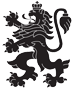 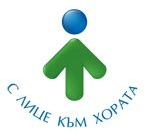 